Мои документы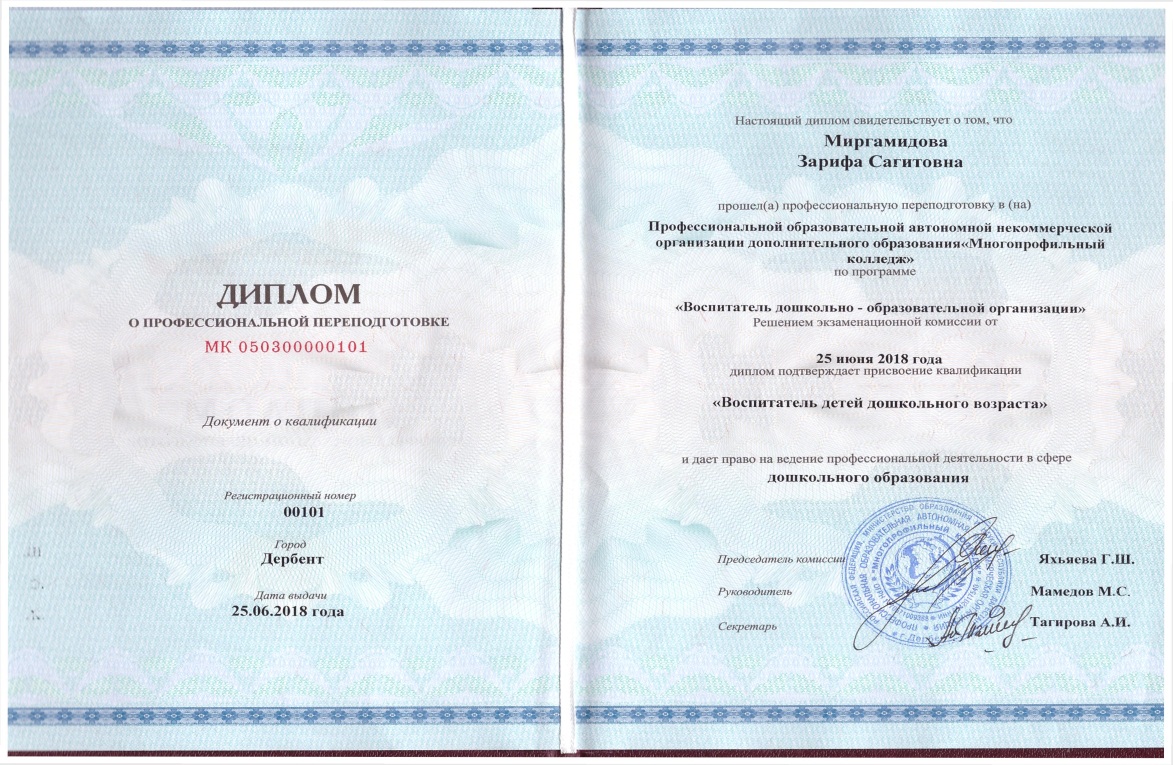 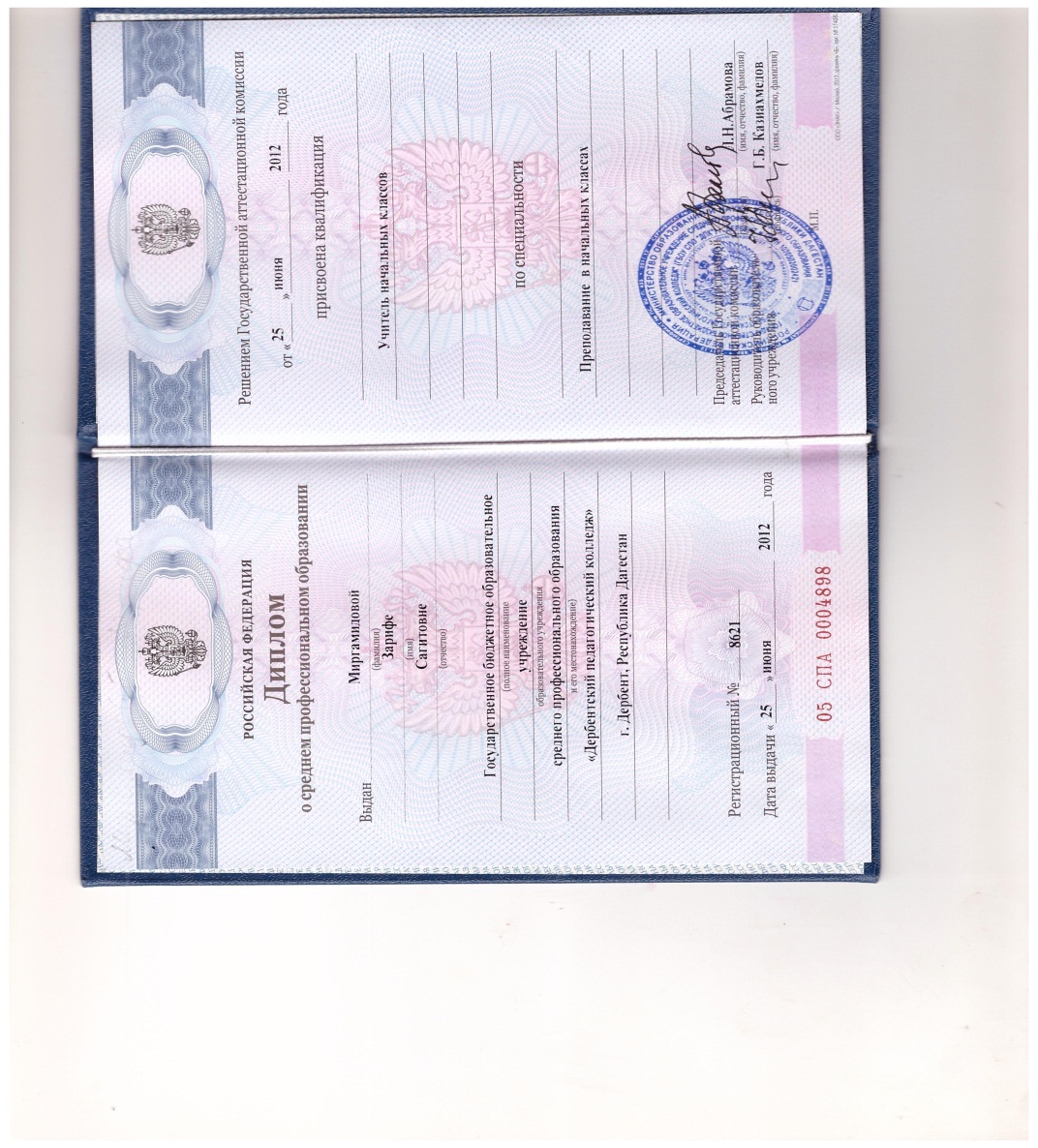 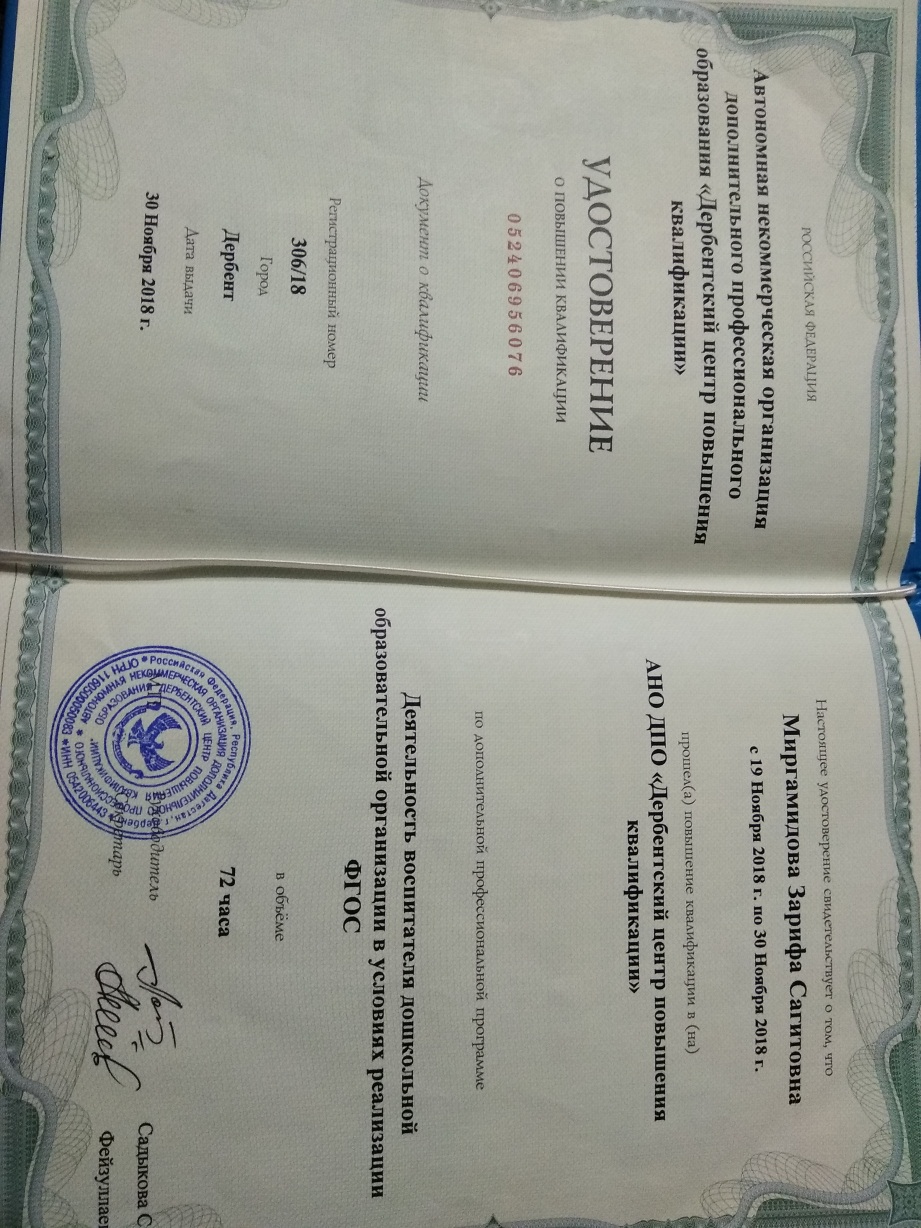 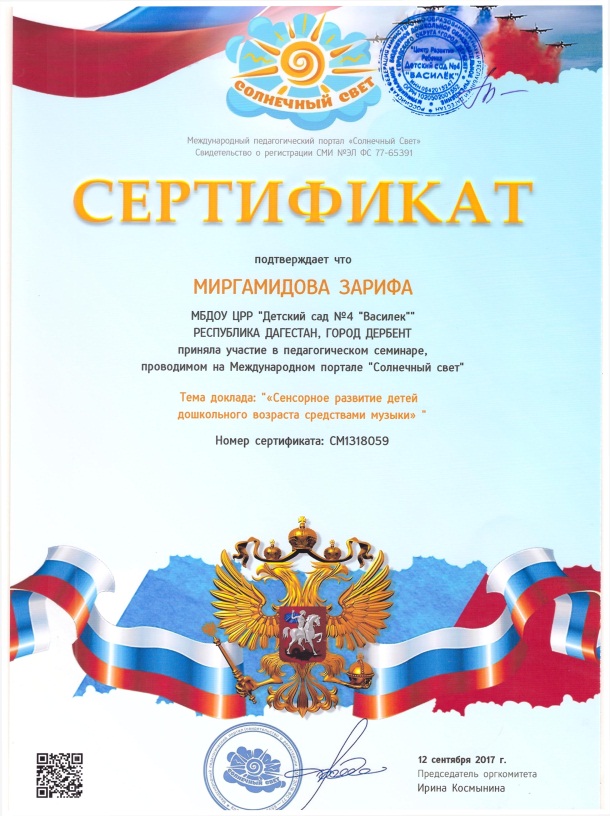 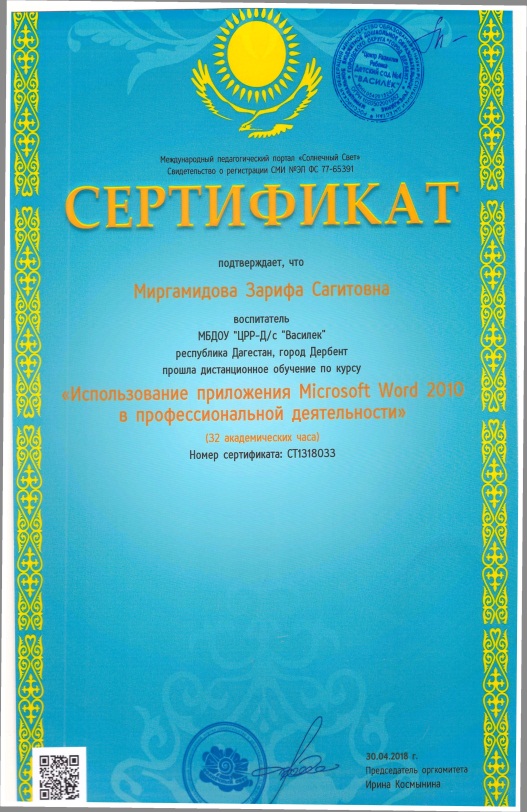 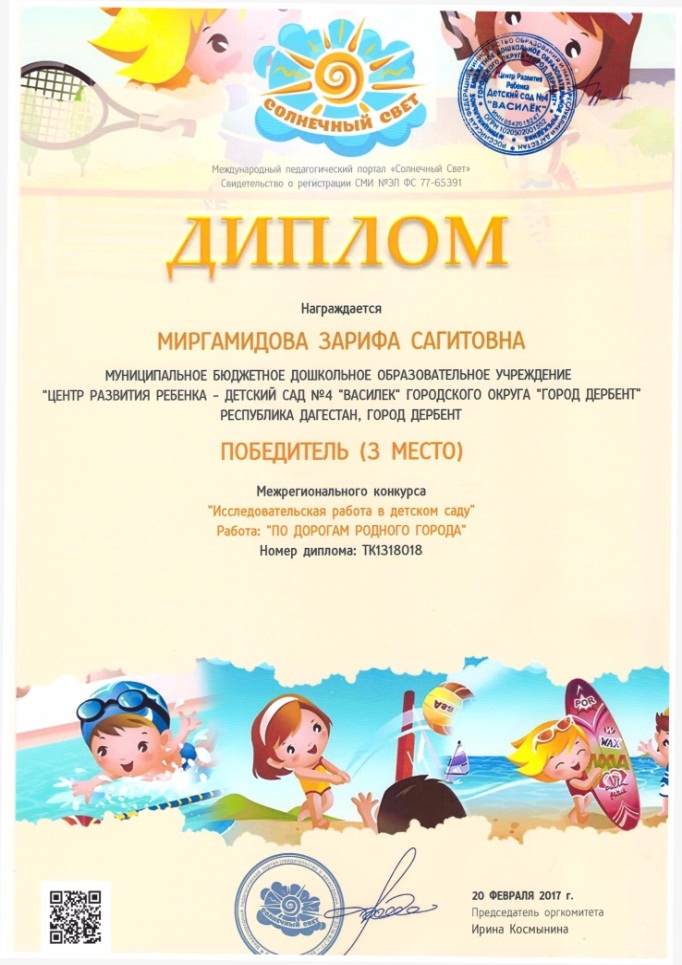 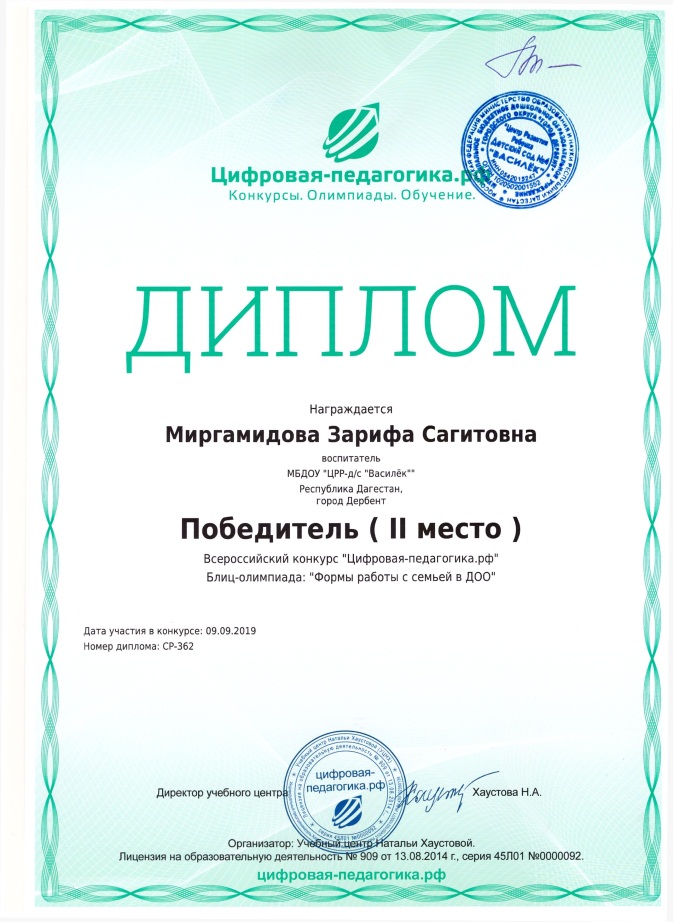 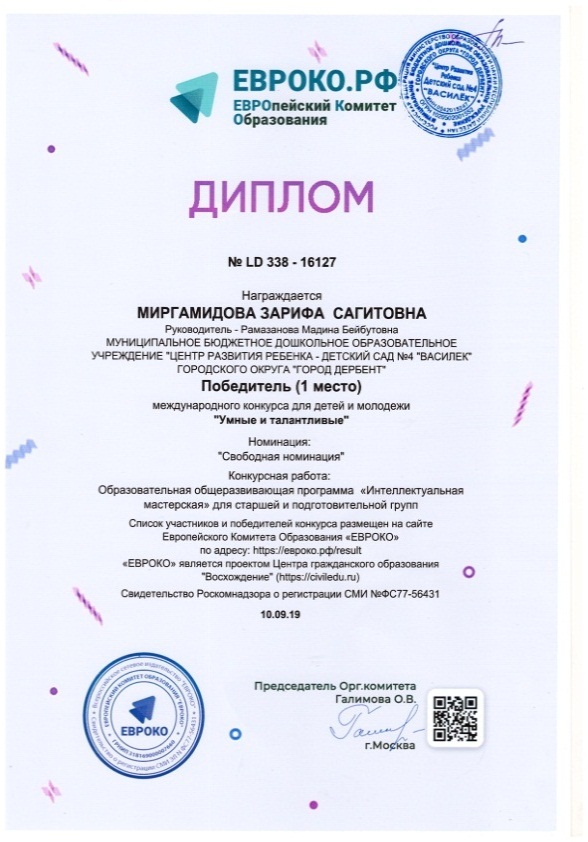 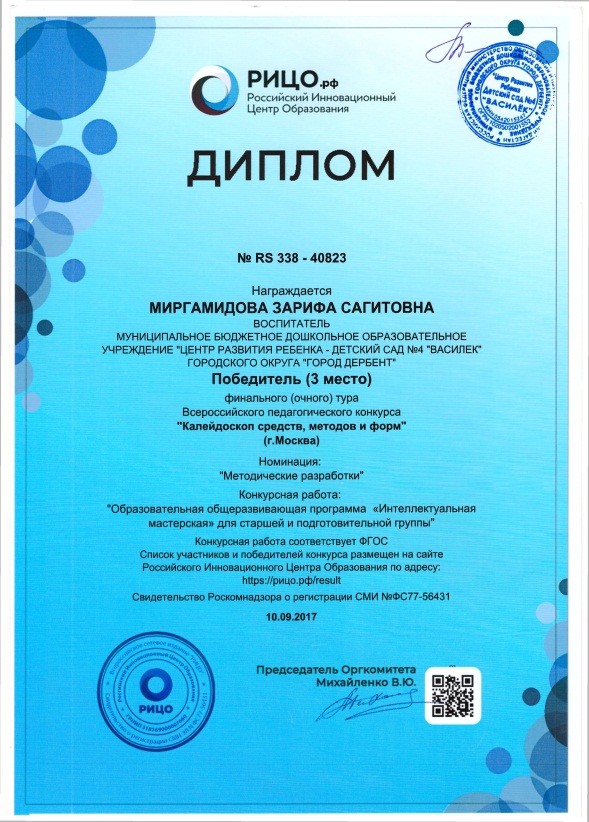 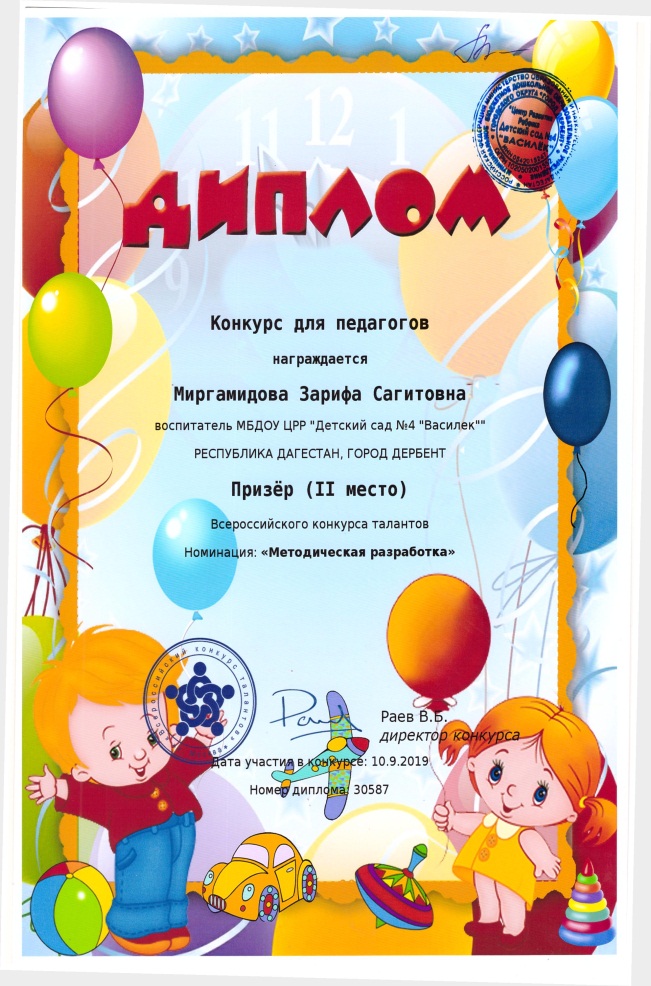 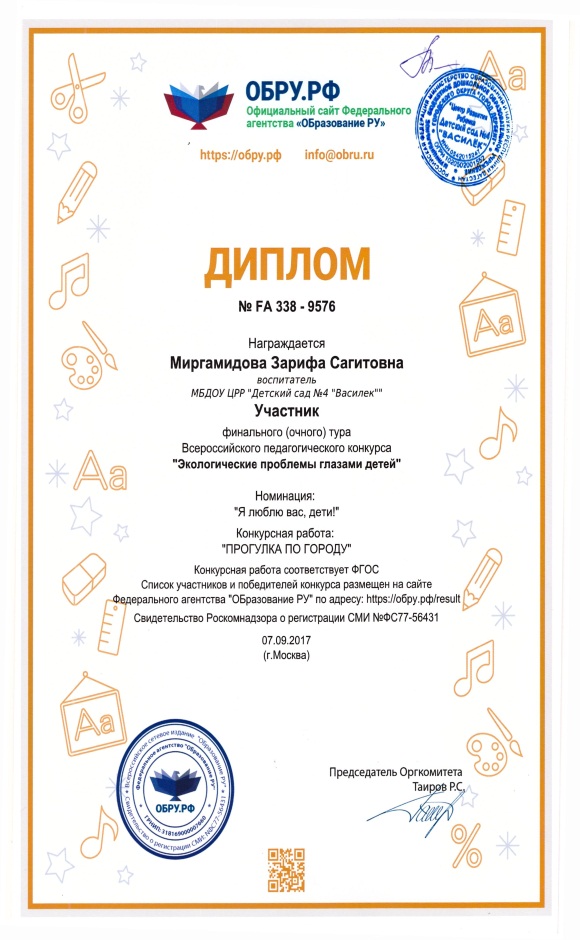 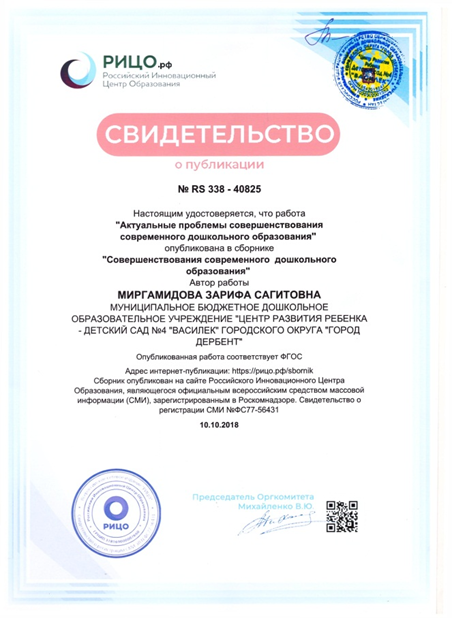 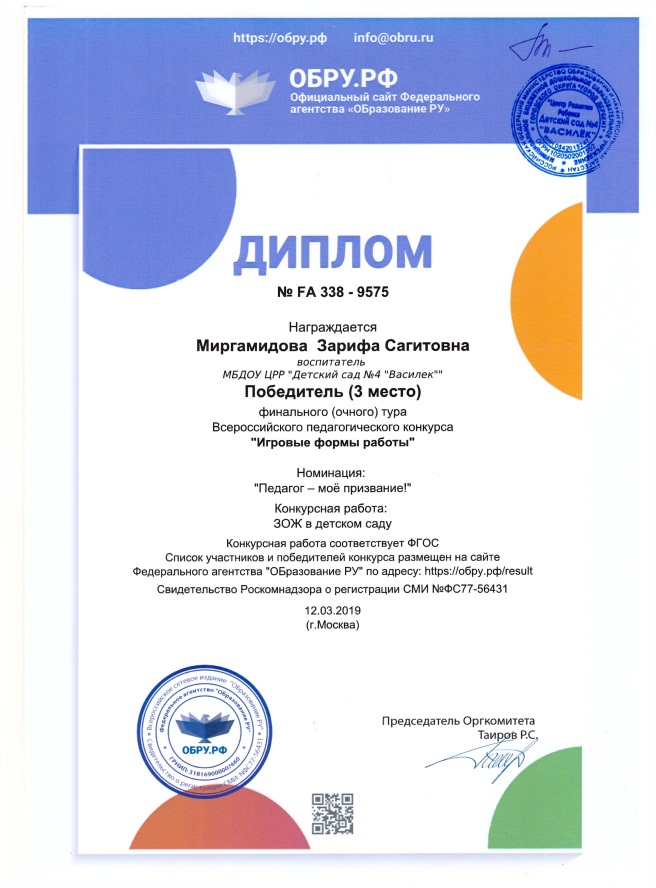 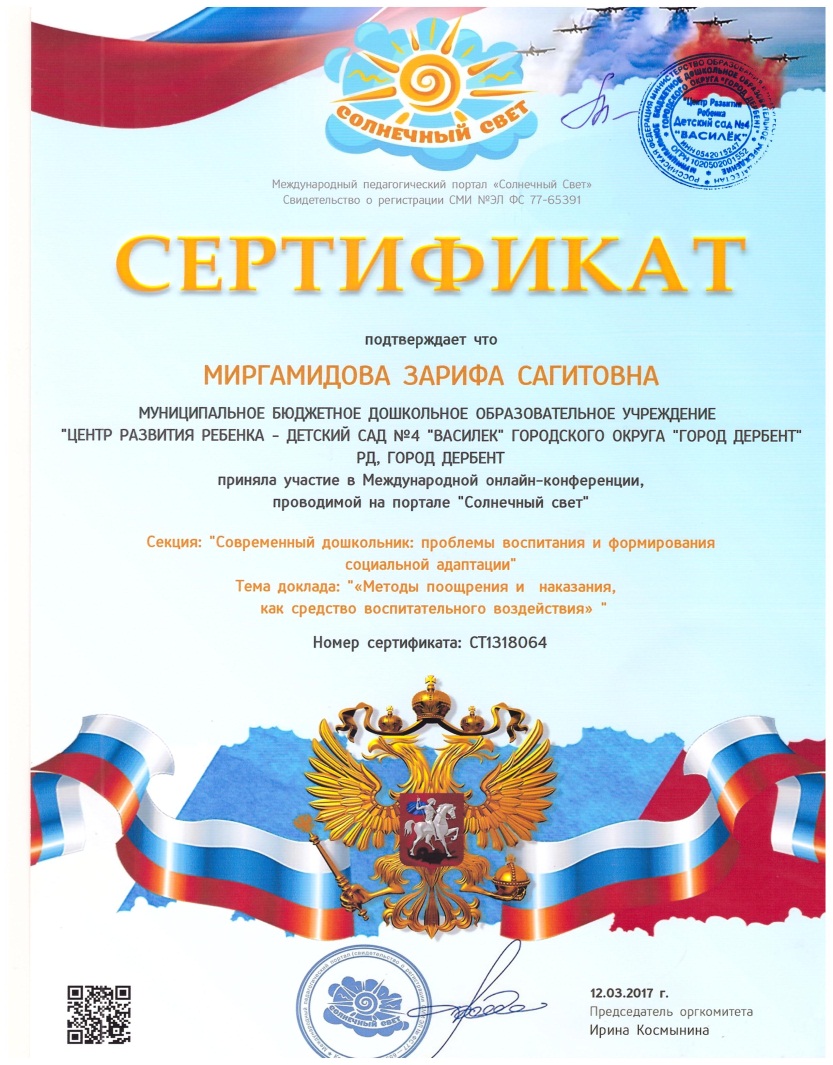 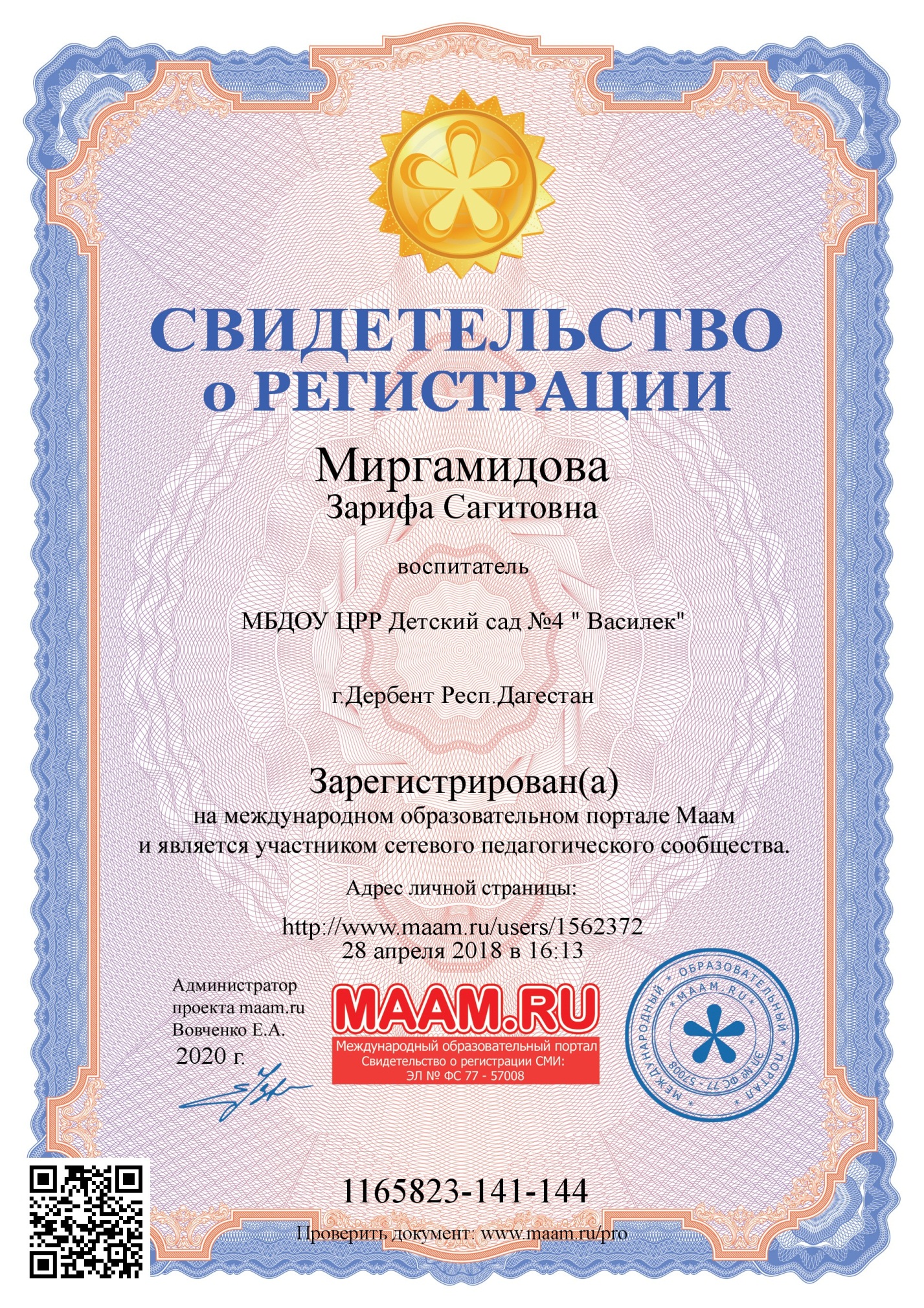 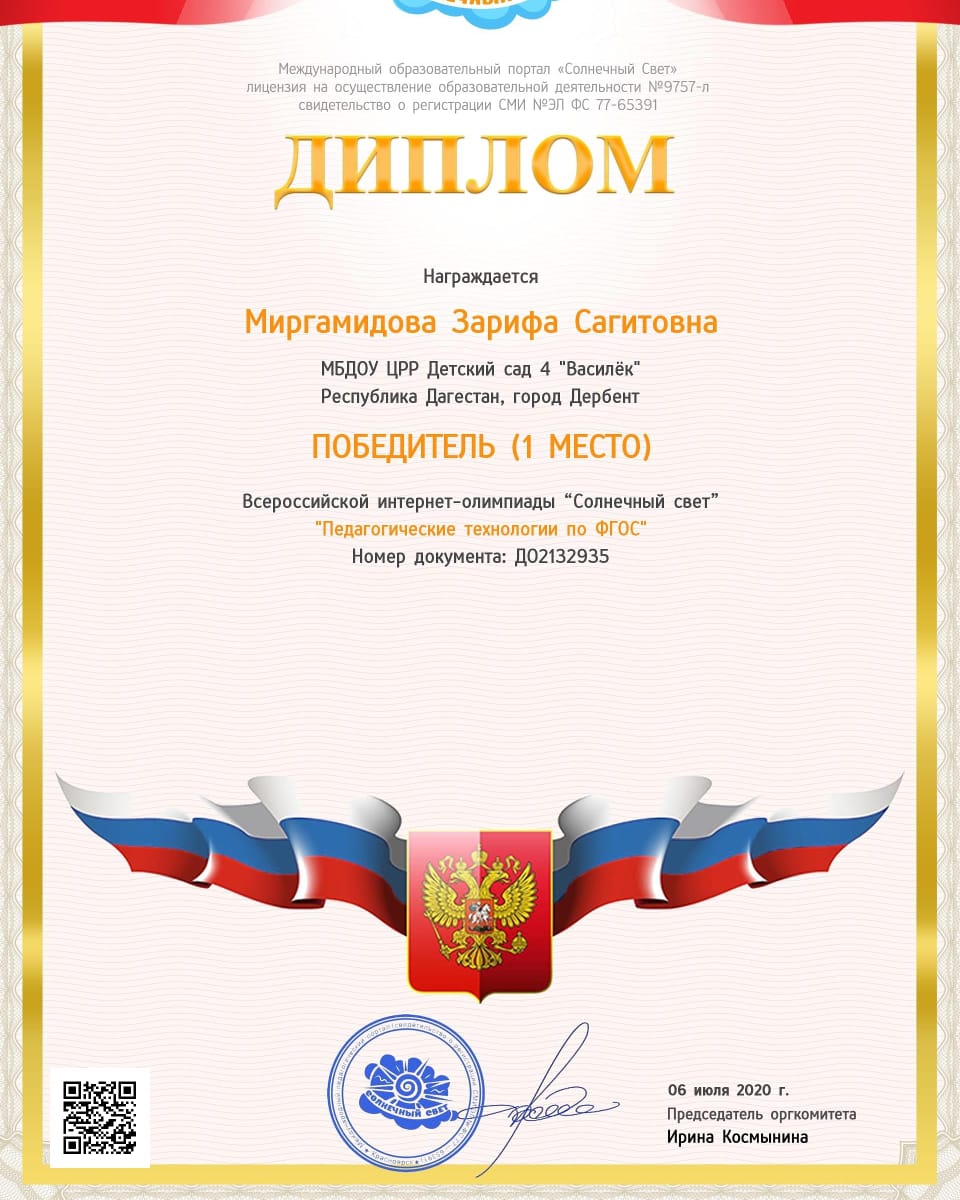 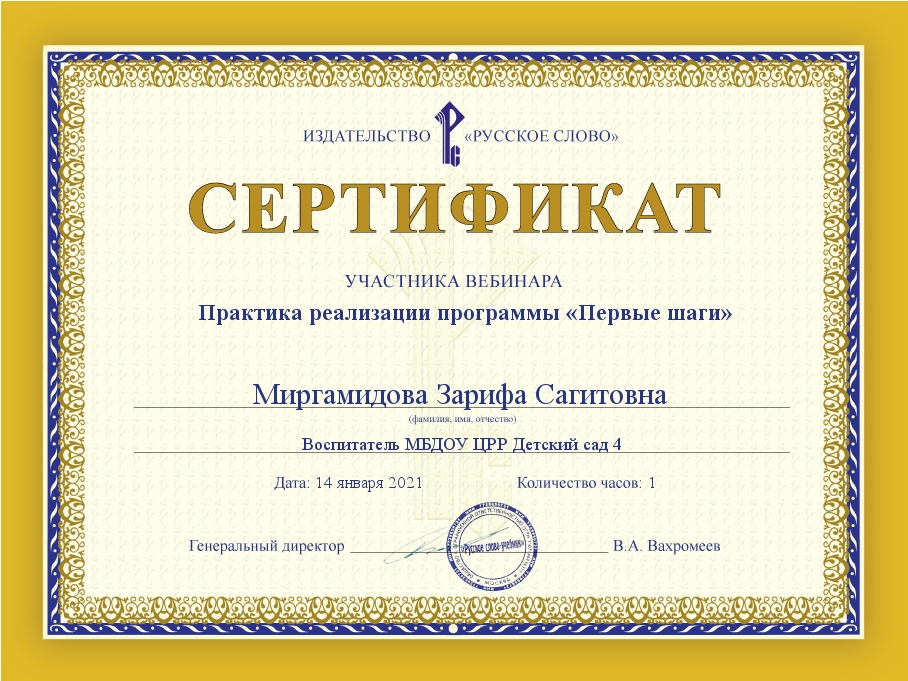 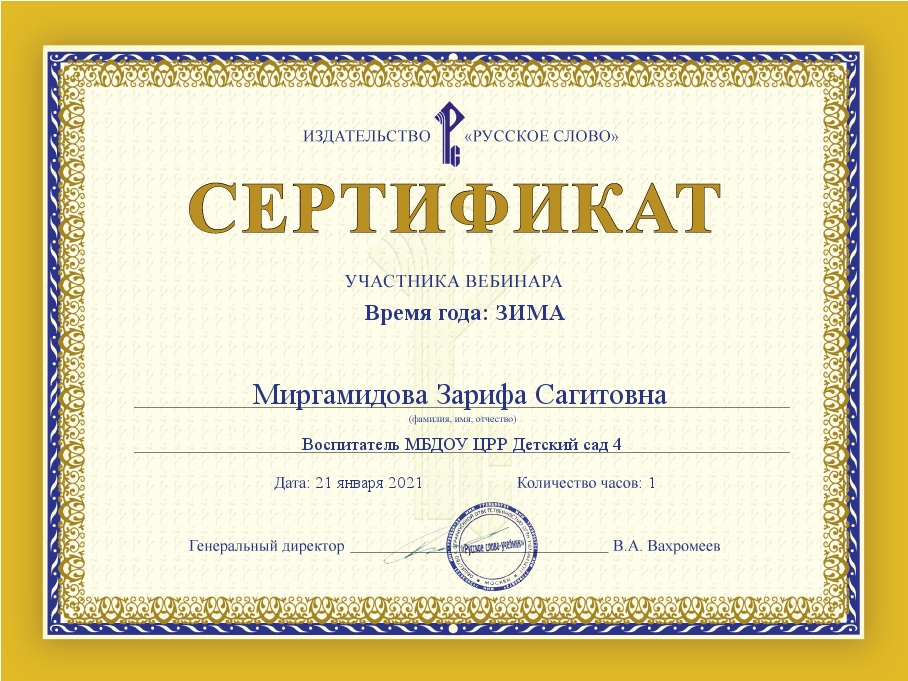 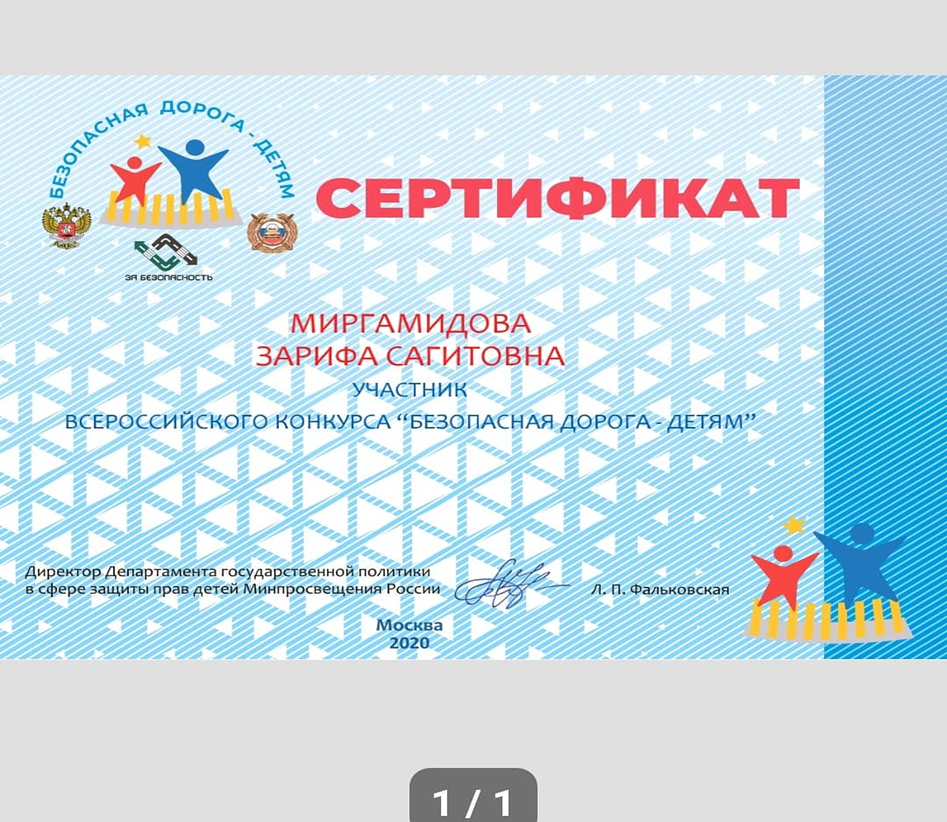 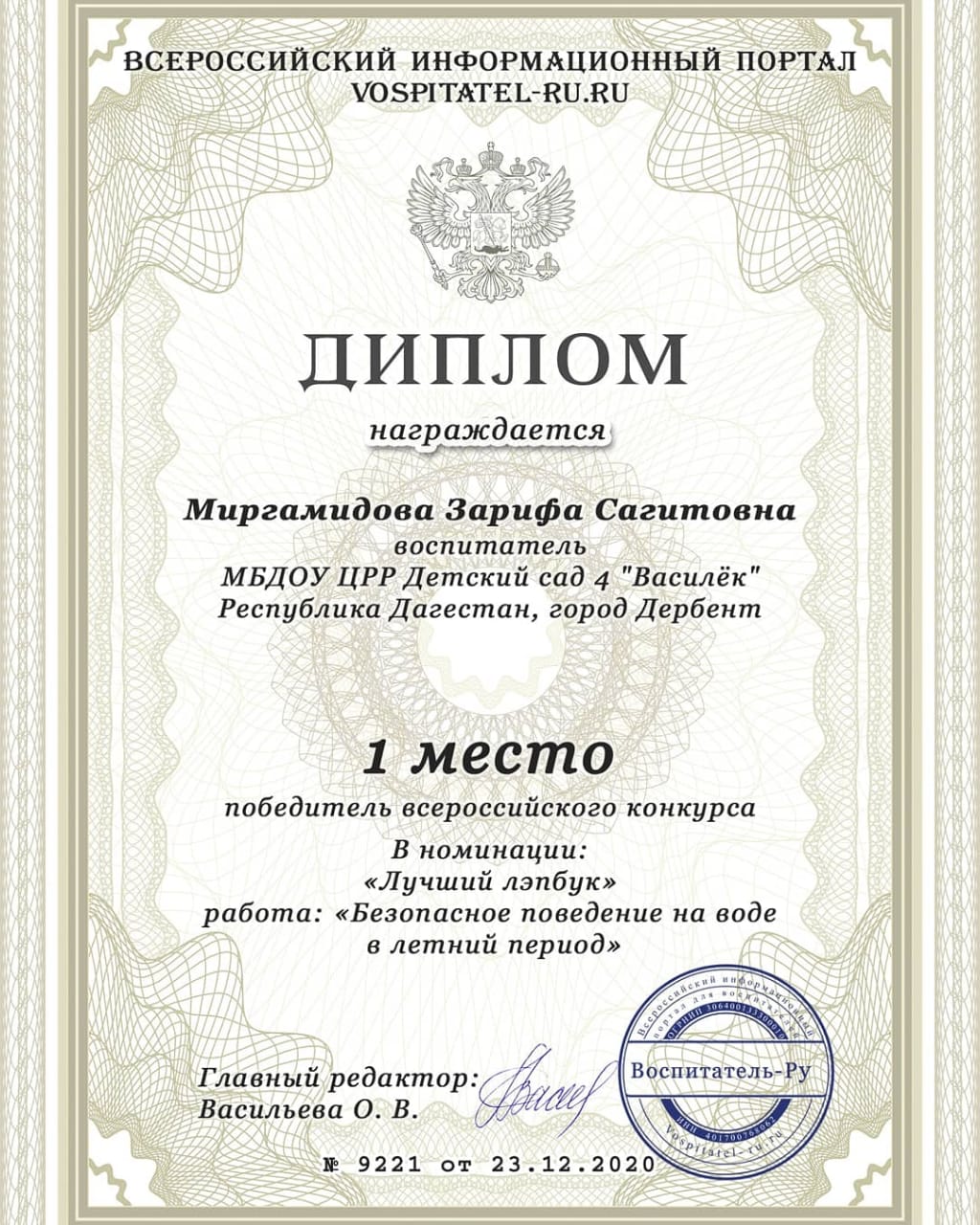 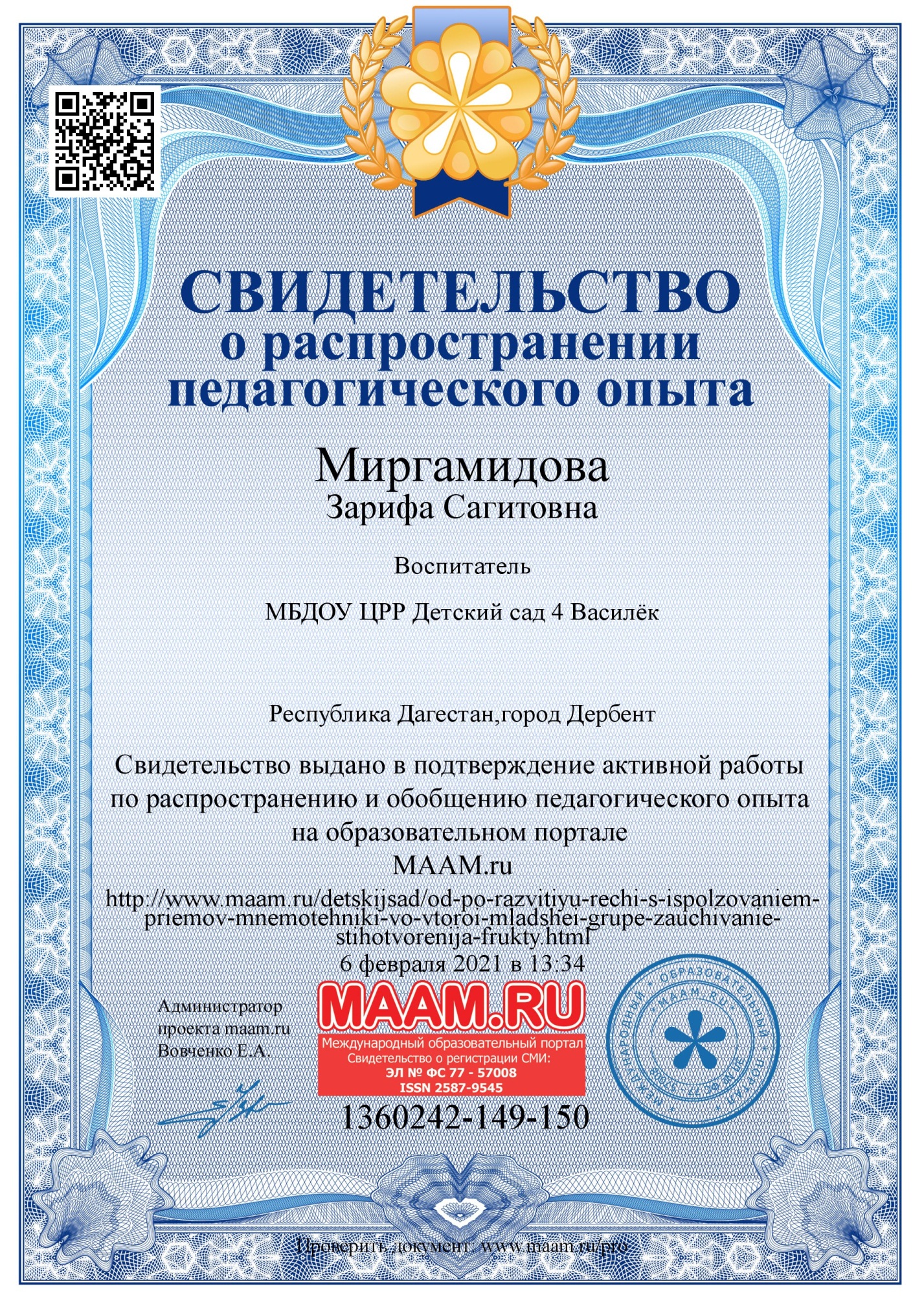 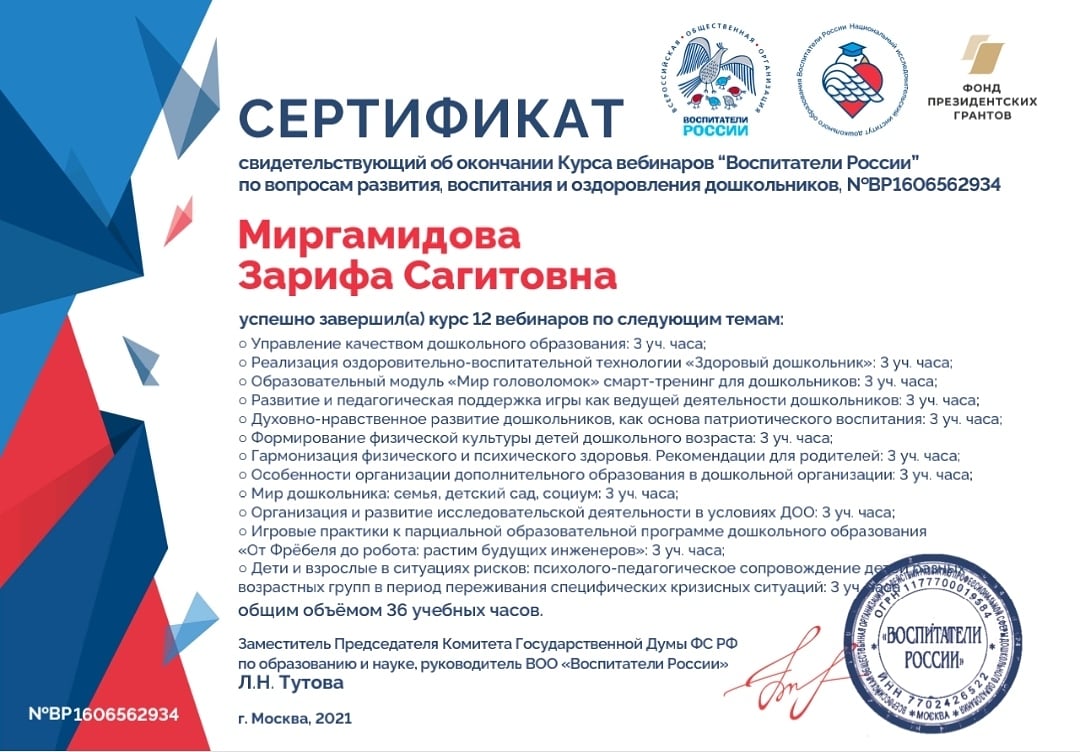 